1.16	рассмотреть вопросы, связанные с системами беспроводного доступа, включая локальные радиосети (WAS/RLAN), в полосах частот между 5150 МГц и 5925 МГц, и принять надлежащие регламентарные меры, включая дополнительные распределения спектра подвижной службе, в соответствии с Резолюцией 239 (ВКР-15);Часть 3 – полоса частот 5350−5470 МГцБазовая информацияПосле ВКР-03 быстрыми темпами возрастает спрос на применения подвижной широкополосной связи, в частности на WAS/RLAN. В Резолюции 239 (ВКР-15) указано, "что результаты проведенных МСЭ-R исследований показывают, что минимальные потребности в спектре для WAS/RLAN в диапазоне частот 5 ГГц на 2018 год оцениваются в объеме 880 МГц. Эта величина включает 455−580 МГц, которые уже используются не относящимися к IMT широкополосными применениями подвижной службы в рамках диапазона частот 5 ГГц, в результате чего требуется дополнительный спектр в объеме 300−425 МГц". В частности, в Резолюции 239 (ВКР-15) рассматривается вопрос об изучении возможной работы RLAN в полосах частот от 5150−5925 МГц.Полоса 5350−5470 МГц распределена на равной первичной основе различным службам в Таблице распределения РР, в том числе спутниковой службе исследования Земли, радиолокационной, воздушной радионавигационной и службе космических исследований (активной). В полосе частот 5350−5470 МГц нет первичных распределений подвижным службам. Распределения спутниковой службе исследования Земли (ССИЗ) (активной) в полосах частот 5350−5460 МГц и 5460−5470 МГц необходимы для программ наблюдения Земли, а данные, которые они предоставляют, имеют решающее значение для получения надежной и актуальной информации о том, как меняется наша планета и ее климат. Наряду с этим полоса 5350−5460 МГц также распределена воздушной радионавигационной службе (ВРНС) и радиолокационной службе на первичной основе.ВКР-15 рассмотрела возможность дополнительных распределений подвижной службе на глобальной основе в полосе частот 5350−5470 МГц. Исследования совместимости, выполненные МСЭ-R при подготовке к ВКР-15, показали, что, если исходить из применения мер ослабления влияния помех от WAS/RLAN, ограниченных регламентарными положениями Резолюции 229 (Пересм. ВКР-12), то совместное использование частот WAS/RLAN и системами ССИЗ (активной) в полосе частот 5350−5470 МГц было бы невозможным, а также недостаточным для обеспечения защиты некоторых типов радаров в этой полосе частот. Для этих случаев совместное использование частот можно осуществить только при реализации дополнительных мер ослабления влияния помех от WAS/RLAN. Однако не было достигнуто согласия относительно применимости каких-либо дополнительных методов ослабления влияния помех от WAS/RLAN. В результате этого ВКР-15 приняла решение не вносить изменений (NOC) для этой полосы частот и создала пункт повестки дня ВКР-19 для продолжения этой работы.В работе, проводившейся по пункту 1.16 повестки дня ВКР-19, дальнейшие исследования имеющихся в настоящее время мер ослабления влияния помех показывают, что не существует реализуемых способов ослабления влияния помех, которые могли бы способствовать совместному использованию частот RLAN и ССИЗ (активной) в полосе частот 5350−5470 МГц. Поэтому предлагается NOC в отношении каких бы то ни было изменений в Таблице распределения частот для этой полосы частот. Могут потребоваться другие соответствующие изменения Резолюции 239 (ВКР-15).МЕЖАМЕРИКАНСКОЕ ПРЕДЛОЖЕНИЕСТАТЬЯ 5Распределение частотРаздел IV  –  Таблица распределения частот
(См. п. 2.1)

NOC	IAP/11A16A3/15250–5570 МГцОснования:	Не вносить изменения в Таблицу распределения частот в полосе 5350−5470 МГц, поскольку дальнейшие исследования имеющихся в настоящее время мер ослабления влияния помех показывают, что не существует реализуемых способов ослабления влияния помех, которые могли бы способствовать совместному использованию частот локальными радиосетями (RLAN) и спутниковой службой исследования Земли (активной) или радиолокационными системами в полосе частот 5350−5470 МГц.______________Всемирная конференция радиосвязи (ВКР-19)
Шарм-эль-Шейх, Египет, 28 октября – 22 ноября 2019 года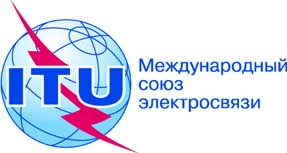 ПЛЕНАРНОЕ ЗАСЕДАНИЕДополнительный документ 3
к Документу 11(Add.16)-R24 июня 2019 годаОригинал:	английский/
	испанскийГосударства – члены Межамериканской комиссии по электросвязи (СИТЕЛ)Государства – члены Межамериканской комиссии по электросвязи (СИТЕЛ)ПРЕДЛОЖЕНИЯ ДЛЯ РАБОТЫ КОНФЕРЕНЦИИПРЕДЛОЖЕНИЯ ДЛЯ РАБОТЫ КОНФЕРЕНЦИИПункт 1.16 повестки дняПункт 1.16 повестки дняРаспределение по службамРаспределение по службамРаспределение по службамРайон 1Район 2Район 35 350–5 460СПУТНИКОВАЯ СЛУЖБА ИССЛЕДОВАНИЯ ЗЕМЛИ (активная)  5.448BРАДИОЛОКАЦИОННАЯ  5.448DВОЗДУШНАЯ РАДИОНАВИГАЦИОННАЯ  5.449СЛУЖБА КОСМИЧЕСКИХ ИССЛЕДОВАНИЙ (активная)  5.448CСПУТНИКОВАЯ СЛУЖБА ИССЛЕДОВАНИЯ ЗЕМЛИ (активная)  5.448BРАДИОЛОКАЦИОННАЯ  5.448DВОЗДУШНАЯ РАДИОНАВИГАЦИОННАЯ  5.449СЛУЖБА КОСМИЧЕСКИХ ИССЛЕДОВАНИЙ (активная)  5.448C5 460–5 470СПУТНИКОВАЯ СЛУЖБА ИССЛЕДОВАНИЯ ЗЕМЛИ (активная)РАДИОЛОКАЦИОННАЯ  5.448DРАДИОНАВИГАЦИОННАЯ  5.449СЛУЖБА КОСМИЧЕСКИХ ИССЛЕДОВАНИЙ (активная)5.448BСПУТНИКОВАЯ СЛУЖБА ИССЛЕДОВАНИЯ ЗЕМЛИ (активная)РАДИОЛОКАЦИОННАЯ  5.448DРАДИОНАВИГАЦИОННАЯ  5.449СЛУЖБА КОСМИЧЕСКИХ ИССЛЕДОВАНИЙ (активная)5.448B